SZAKMAI BESZÁMOLÓPÁLYÁZATI AZONOSÍTÓ:0417-MMA-17-PTÉMA: „Arany a magyar nyelv”MEGVALÓSÍTÁS IDŐTARTAMA: 2017. 09.15.-2017.10. 20.MEGVALÓSÍTÁS HELYSZÍNE: József Attila Általános Iskola és Alapfokú Művészeti IskolaA TÁMOGATOTT TEVÉKENYSÉG MEGVALÓSÍTÁSÁNAK SZAKMAI VONATKOZÁSAI, TAPASZTALATAI, A MEGVALÓSÍTÁS EREDMÉNYESSÉGE, SZAKMAI HATÁSAI, ÉS A MEGVALÓSULÁS KÖRÜLMÉNYEIAz irodalmi rendezvény sorozatunkkal arra törekedtünk, hogy a kötelező irodalmi anyag más-másoldalról történő megközelítését, megértését segítsük elő, illetve tanóra keretében - az idő hiányában – mélységeiben be nem mutatható költő teljes irodalmi munkásságát hozzuk közel a tanulókhoz.Céljaink között szerepelt:az értékközvetítés, továbbörökítés képességének fejlesztése,az irodalom igazi élménnyé váljon,az olvasás népszerűsítése, fejlődjön a lényeglátásuk és a szelektáló képességük; a belső világuk gazdagítása; az egész személyiségük használni és hasznosítani tudja az összegyűjtött információkat;  az önmeghatározás és önkifejezés fejlesztése. Az előadok dramatizáló foglalkozásokat valósítottak meg a tanulók bevonásával és konkrét élményt hoztak létre ez odafigyelést, átélés sikerélményt jelenet a programon résztvevőknek. A színészi munka élményközvetítő erejével, az érzelmi érintettség által sokkal könnyebbé teszi az adott művek megértését és feldolgozását.A színházi életre nevelést csak részben tudjuk megvalósítani, mert a családok nem tudnak áldozni arra, hogy gyermekeik színházi élményhez jussanak, ezért csak ezek a programok segítik, hogy a tanulók közelebb kerüljenek irodalmi élményekhez. A kitűzött célokat teljes egészükben sikeresen megvalósítottuk.Három alkalommal szerveztünk rendezvényt Arany János költészetéből. Mivel minden előadó ragaszkodott hozzá, hogy kis csoportban dolgozna a tanulókkal így egy alaklommal kétszer 60 perces foglalkozás volt. Sajnos Gyulai Zsuzsanna egyéb elfoglaltságai miatt nem tudott részt venni a programon, így másik mesélőt kellett keresni. A Toldi programot Fűzi Rozália valósította meg..Programok:Szűcs Ildikó: Arany balladái.7- 8 évfolyamÁgnes asszonySzondi két apródjaA walesi bárdok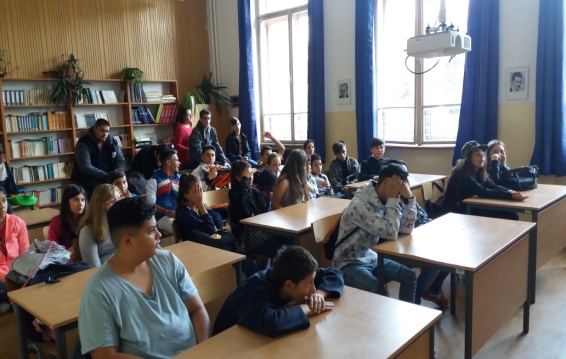 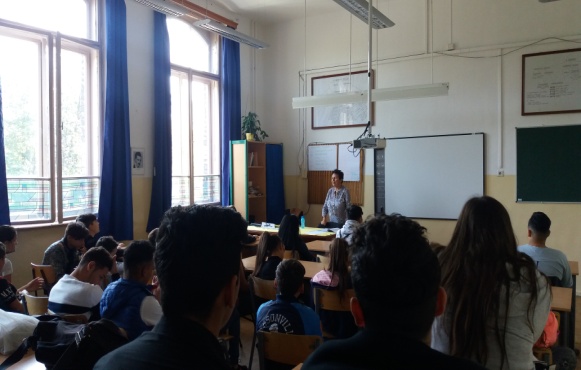 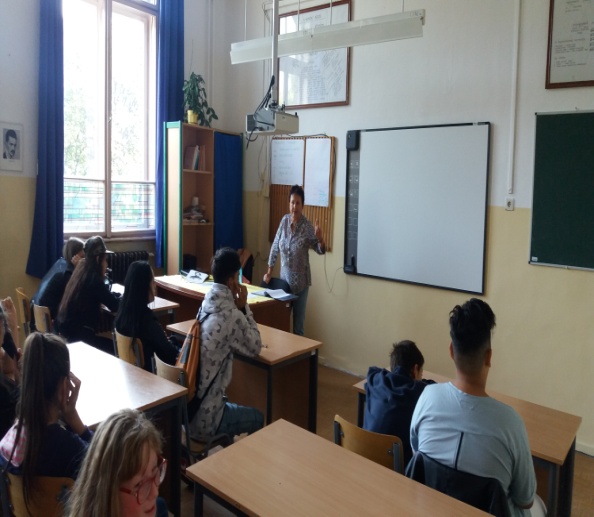 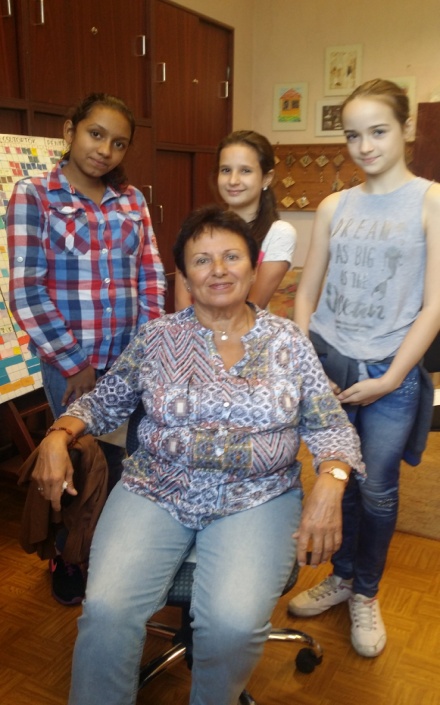 Fűzi Rozália interaktív foglalkozás3-4 évfolyam Toldi5-6 évfolyam Toldi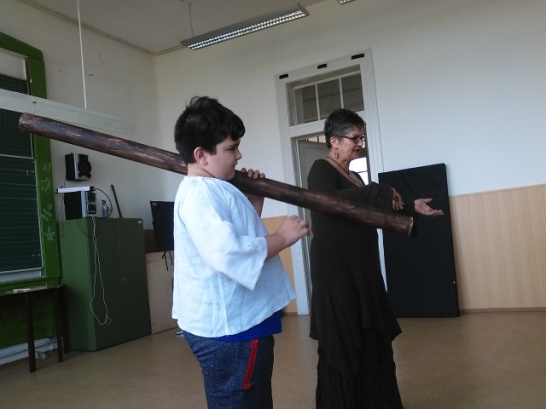 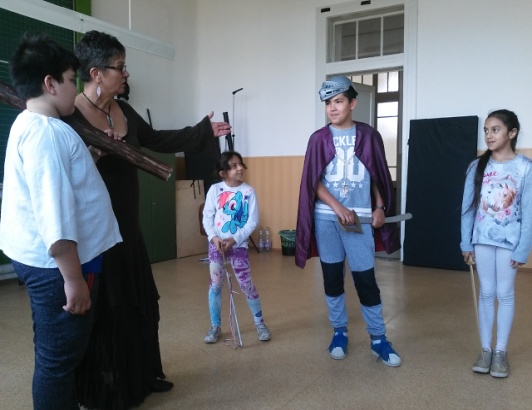 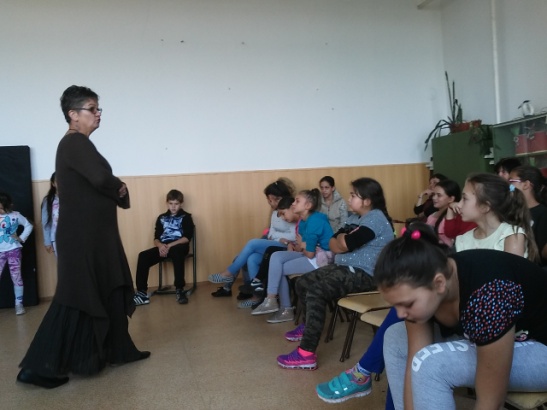 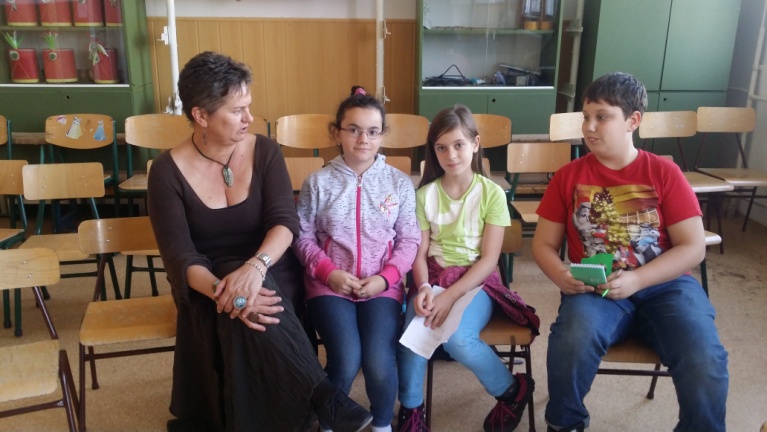 Pető Tóth Brigitta és Hegedüs Valér Őszikék.Beavató színház. Az előadó megismertette a tanulókkal a darab történetét elkezdték boncolgatni a cselekményt a szereplők egymáshoz való viszonyát és közösen megbeszélté a ballada végkifejletét.7-8 évfolyamVörös Rébék.5-6 évfolyamŐszikékTölgyek alatt Öreg pincérA régi panaszMindvégig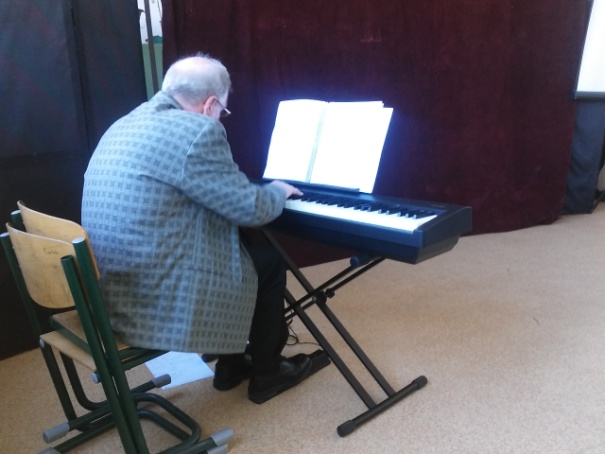 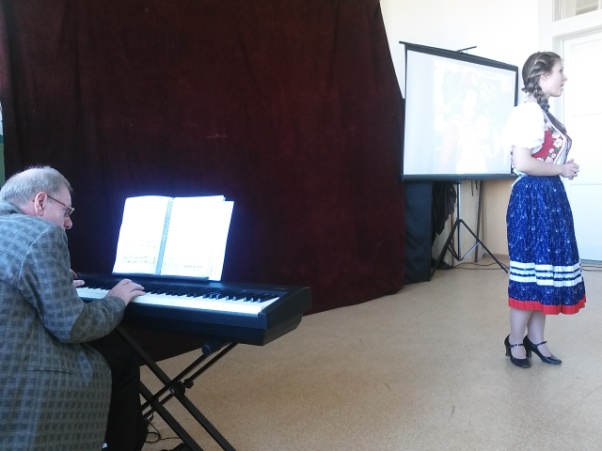 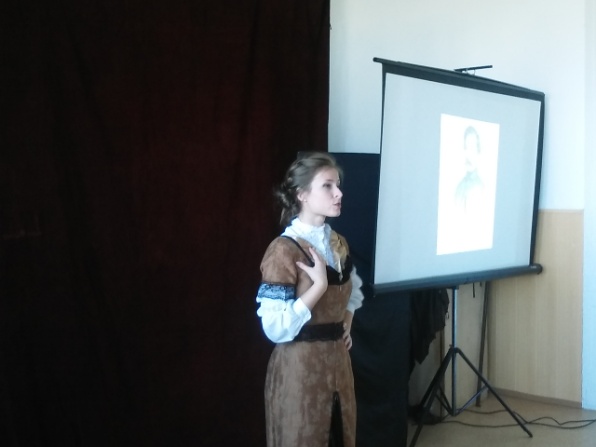 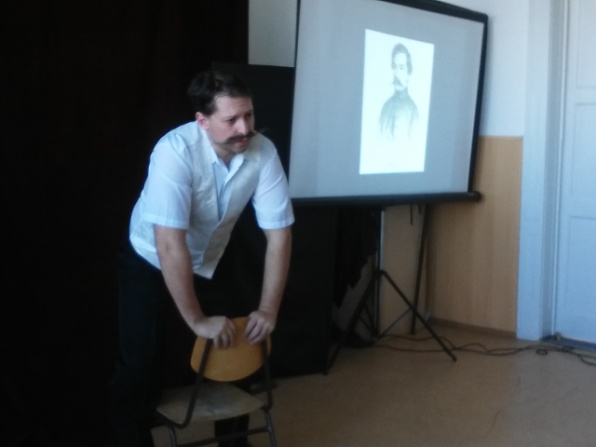 Köszönjük a támogatást, hogy lehetőség nyílt Arany János költészetének átfogó megismertetésére tanulóink körében. A programok segítették diákjaink épülését, mindannyiunk örömére.„Arany a magyar nyelv”a program letölthető www.jamisuli.hu pályázatok 0417-MMA-17P oldalról. Budapest 2017.11.13 				Dr.Gencsev PlámennéProjektvezetőKépgaléria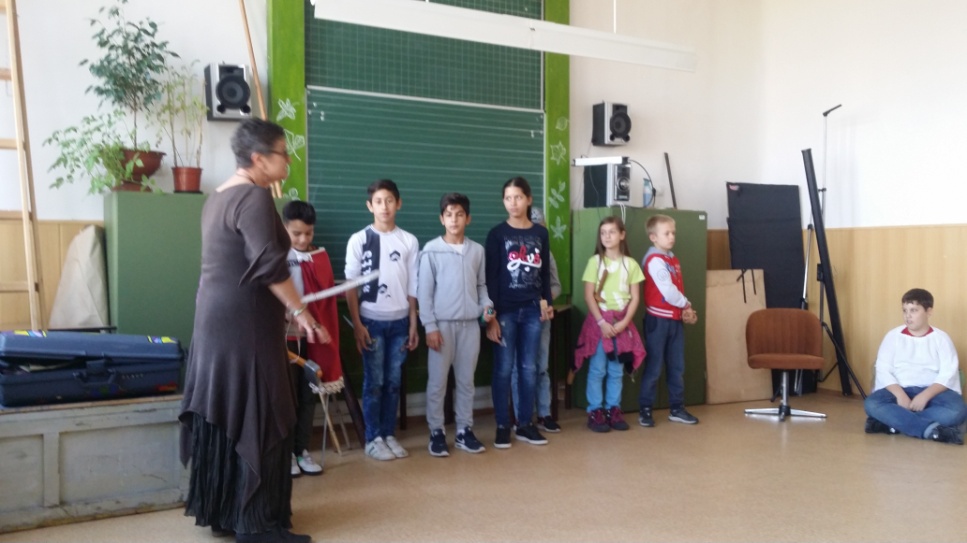 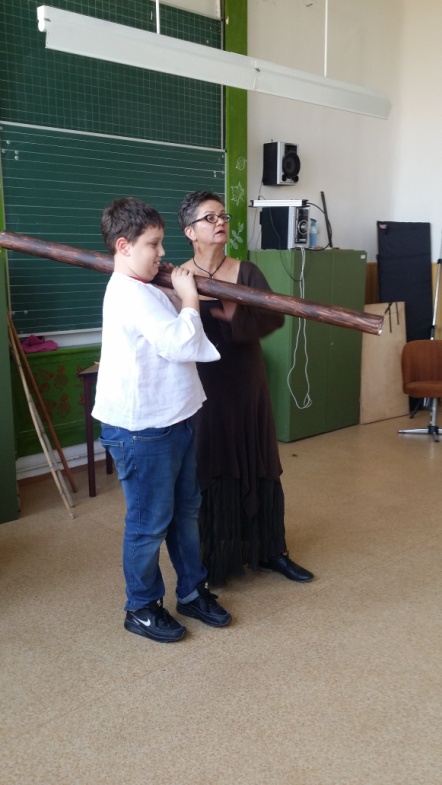 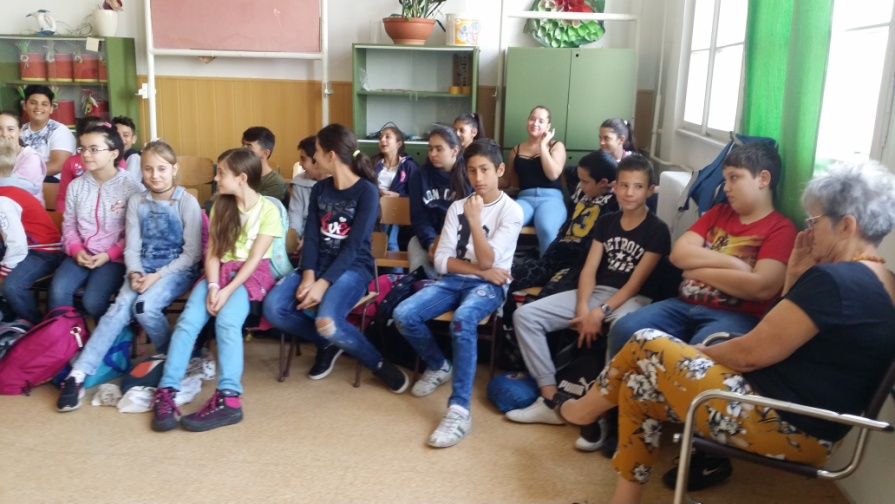 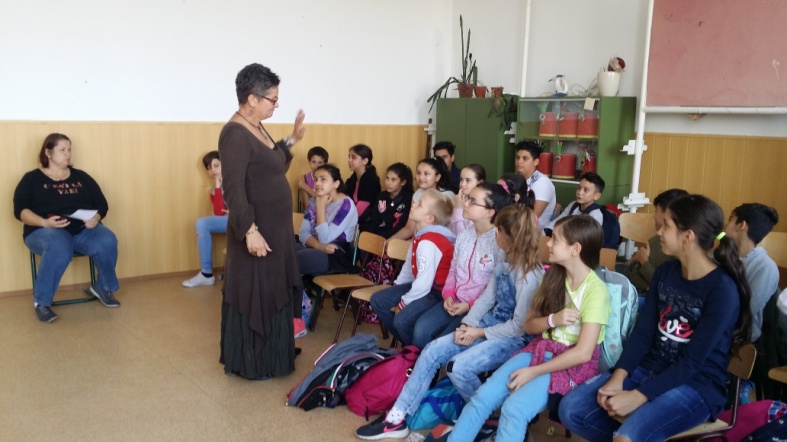 